綜高108國立二林高級工商職業學校自主學習計畫承辦人員核章                       教學組長核章                         教務主任核章1.依據「高級中等學校課程規劃及實施要點」：    學生於修業年限內，其自主學習合計應至少18節，並應安排於一學期或各學年內實施。2.相關資料請到學校網頁→綜合高中→表單下載區下載電子檔再使用。國立二林高級工商職業學校【自主學習-指導紀錄表】承辦人員核章                   教學組長核章                       教務主任核章國立二林高級工商職業學校【自主學習-管理檢核表】1/2指導教師簽章            承辦人員核章               教學組長核章               教務主任核章國立二林高級工商職業學校【自主學習-管理檢核表】2/2指導教師簽章            承辦人員核章               教學組長核章               教務主任核章國立二林高級工商職業學校【自主學習-歷程/成果紀錄】(可自行複製增加本頁次)國立二林高級工商職業學校【自主學習-成果或研究資料】學生資料班級班級班級班級學號姓名（請親自簽名）姓名（請親自簽名）姓名（請親自簽名）學生資料學習主題□自我閱讀   □科學實做  □專題探究  □藝文創作  □技能實務□其他：□自我閱讀   □科學實做  □專題探究  □藝文創作  □技能實務□其他：□自我閱讀   □科學實做  □專題探究  □藝文創作  □技能實務□其他：□自我閱讀   □科學實做  □專題探究  □藝文創作  □技能實務□其他：□自我閱讀   □科學實做  □專題探究  □藝文創作  □技能實務□其他：□自我閱讀   □科學實做  □專題探究  □藝文創作  □技能實務□其他：□自我閱讀   □科學實做  □專題探究  □藝文創作  □技能實務□其他：□自我閱讀   □科學實做  □專題探究  □藝文創作  □技能實務□其他：實施地點□教室   □圖書館  □工場：_____________ □專科教室：_____________□其他：□教室   □圖書館  □工場：_____________ □專科教室：_____________□其他：□教室   □圖書館  □工場：_____________ □專科教室：_____________□其他：□教室   □圖書館  □工場：_____________ □專科教室：_____________□其他：□教室   □圖書館  □工場：_____________ □專科教室：_____________□其他：□教室   □圖書館  □工場：_____________ □專科教室：_____________□其他：□教室   □圖書館  □工場：_____________ □專科教室：_____________□其他：□教室   □圖書館  □工場：_____________ □專科教室：_____________□其他：學習目標(或動機)計畫概念1.計畫概念2.計畫概念3.計畫概念4.計畫概念5.成果展示□同  意  提供自主學習成果與資料給其他同學參考□不同意  提供自主學習成果與資料給其他同學參考□同  意  提供自主學習成果與資料給其他同學參考□不同意  提供自主學習成果與資料給其他同學參考□同  意  提供自主學習成果與資料給其他同學參考□不同意  提供自主學習成果與資料給其他同學參考□同  意  提供自主學習成果與資料給其他同學參考□不同意  提供自主學習成果與資料給其他同學參考□同  意  提供自主學習成果與資料給其他同學參考□不同意  提供自主學習成果與資料給其他同學參考□同  意  提供自主學習成果與資料給其他同學參考□不同意  提供自主學習成果與資料給其他同學參考□同  意  提供自主學習成果與資料給其他同學參考□不同意  提供自主學習成果與資料給其他同學參考□同  意  提供自主學習成果與資料給其他同學參考□不同意  提供自主學習成果與資料給其他同學參考學生簽名父母或監護人簽名父母或監護人簽名父母或監護人簽名申請受理情形（此部分，申請同學免填）申請受理情形（此部分，申請同學免填）申請受理情形（此部分，申請同學免填）申請受理情形（此部分，申請同學免填）申請受理情形（此部分，申請同學免填）申請受理情形（此部分，申請同學免填）申請受理情形（此部分，申請同學免填）申請受理情形（此部分，申請同學免填）申請受理情形（此部分，申請同學免填）提交日期提交日期提交日期編號領域召集人/科主任領域召集人/科主任領域召集人/科主任領域召集人/科主任指導教師/導師項次日期/節次諮詢及指導內容摘要紀錄指導教師簽名12345678910項次年月日學習內容地點自我檢核自我檢核自我檢核項次年月日學習內容地點優良尚可待努力1080905123456789心得與反思(至少250字)心得與反思(至少250字)項次年月日學習內容地點自我檢核自我檢核自我檢核項次年月日學習內容地點優良尚可待努力101112131415161718心得與反思(至少250字)心得與反思(至少250字)照片說明照片說明照片說明照片說明照片說明照片說明1.請附上您的 研究收穫 、心得或成果，格式不拘，2.建議以「圖文並茂」的方式呈現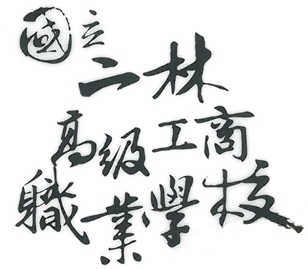 